СОВЕТ ДЕПУТАТОВ муниципального образования Чёрноотрожский сельсовет Саракташского района оренбургской областиЧЕТВЕРТЫй созывР Е Ш Е Н И Евнеочередного тридцать первого заседания Совета депутатов Чёрноотрожского сельсовета Саракташского района Оренбургской области четвертого созыва29.05.2023                                 с. Черный Отрог                                        № 199О внесении изменений в Положение о порядке установления публичных сервитутов на территории муниципального образования Чёрноотрожский сельсовет Саракташского района Оренбургской области,  утверждённое решением Совета депутатов Черноотрожского сельсовета Саракташского района Оренбургской области от 26.06.2012 № 70В соответствии со статьей 23 Земельного кодекса Российской Федерации от 25.10.2001 № 136-ФЗ, руководствуясь Уставом муниципального образования Чёрноотрожский сельсовет Саракташского района Оренбургской областиСовет депутатов сельсоветаР Е Ш И Л :1. Внести в Положение о порядке установления публичных сервитутов на территории муниципального образования Чёрноотрожский сельсовет Саракташского района Оренбургской области,  утверждённое решением Совета депутатов Черноотрожского сельсовета Саракташского района Оренбургской области от 26.06.2012 № 70 (далее – Положение) следующие изменения и дополнения:1.1. Пункт 1.7. Раздела 1 Положения изменить и изложить в следующей редакции:«1.7. Публичные сервитуты устанавливаются для обеспечения интересов государственных или муниципальных нужд:1) прохода или проезда через земельный участок, в том числе в целях обеспечения свободного доступа граждан к водному объекту общего пользования и его береговой полосе, за исключением случаев, если свободный доступ к такому объекту ограничен в соответствии с федеральным законом;2) размещения на земельном участке межевых знаков, геодезических пунктов государственных геодезических сетей, гравиметрических пунктов, нивелирных пунктов и подъездов к ним;3) проведения дренажных и мелиоративных работ на земельном участке;4) забора (изъятия) водных ресурсов из водных объектов и водопоя;5) прогона сельскохозяйственных животных через земельный участок;6) сенокошения, выпаса сельскохозяйственных животных в установленном порядке на земельных участках в сроки, продолжительность которых соответствует местным условиям и обычаям;7) использования земельного участка в целях охоты, рыболовства, аквакультуры (рыбоводства);8) использования земельного участка в целях, предусмотренных статьей 39.37 Земельного Кодекса Российской Федерации.».2. Настоящее решение вступает в силу после его опубликования в информационном бюллетене «Чёрноотрожский сельсовет» и подлежит размещению на официальном сайте муниципального образования Чёрноотрожский сельсовет Саракташского района Оренбургской области. 3. Контроль за исполнением настоящего решения возложить на постоянную комиссию Совета депутатов сельсовета по мандатным вопросам, вопросам местного самоуправления, законности, правопорядка, казачества, работе с общественными и религиозными объединениями, национальным вопросам и делам военнослужащих (Гусев П.Г.).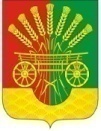 Председатель Совета депутатов сельсоветаГлава муниципального образования ___________ Г.Х. Валитов__________  О.С. Понамаренко